www.mass.gov/masshealth/pharmacy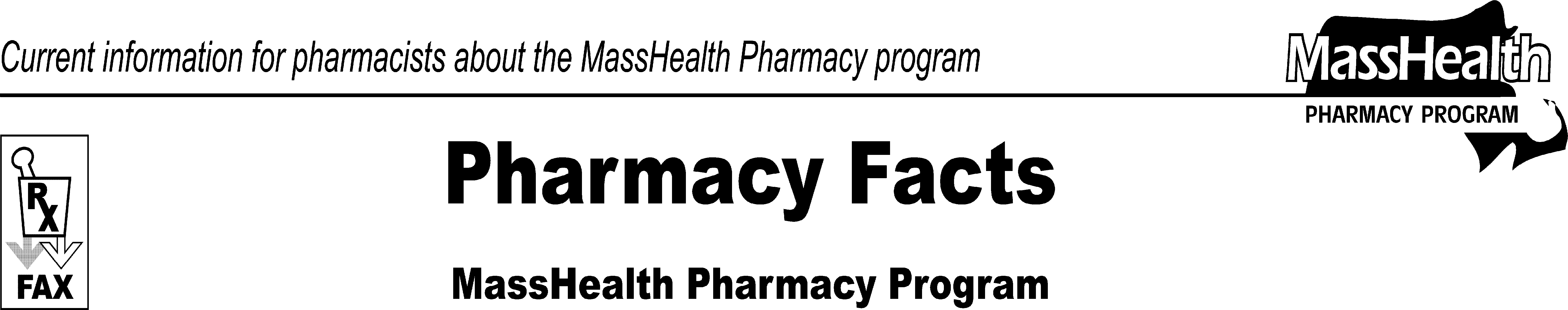 Pharmacy Facts, Number 62	Page 2 of 2Please direct any questions or comments (or to be taken off of this fax distribution) toVictor Moquin of ACS at 617-423-9830.Editor: Vic Vangel • Contributors: Chris Burke, Gary Gilmore, Paul Jeffrey, James Monahan, Nancy Schiff •Editor: Vic Vangel • Contributors: Chris Burke, Gary Gilmore, Paul Jeffrey, James Monahan, Nancy Schiff •MHDL UpdateBelow are certain updates to the MassHealth Drug List (MHDL). See the MHDL (www.mass.gov/druglist) for a complete listing of updates.AdditionsThe following newly marketed drugs have been added to the MassHealth Drug List.Afinitor 2.5 mg (everolimus) – PA > 30 units/monthAfluria (influenza virus vaccine) Agriflu (influenza virus vaccine)Cambia (diclofenac powder for solution) – PACayston (aztreonam) Chenodal (chenodiol) – PAClobeta Plus Kit (clobetasol/coal tar) – PA Dulera (mometasone/formoterol) – PA Istodax (romidepsin) – PAJalyn (dutasteride/tamsulosin) – PAJevtana (cabazitaxel) Livalo (pitavastatin) – PA Lysteda (tranexamic acid)Oleptro (trazodone ER) – PA omeprazole/sodium bicarbonate – PA Oravig (miconazole) – PAProlia (denosumab) – PATribenzor (olmesartan/amlodipine/hydrochlorothiazide) – PAVeltin (clindamycin/tretinoin) – PAVimovo (naproxen/esomeprazole) – PA < 60 yearsVimpat (lacosamide) solution – PA Xerese (acyclovir/hydrocortisone) – PA Zortress (everolimus)Zuplenz (ondansetron) oral soluble film – PAZymaxid (gatifloxacin) – PAChange in Prior-Authorization StatusThe prior authorization requirements for the following drugs are changing. Please refer to Table 31 and applicable PA request forms for the complete list of prior authorization requirements for the cerebral stimulants.Daytrana (methylphenidate transdermal system) – PA < 6 or > 12 years and PA > 30 units/monthVyvanse (lisdexamfetamine) – PA > 60 units/monthThe prior authorization requirement for the following drug is changing.Zovirax (acyclovir) cream – PA > 12 years and PA > 5 grams/monthThe following oral nonsteroidal anti-inflammatory agents will require prior authorization effective November 15, 2010.Cataflam (diclofenac potassium) – PA Feldene (piroxicam) – PA meclofenamate – PANaprosyn (naproxen) suspension – PA > 12 yearsNaprosyn EC (naproxen EC) – PATolectin (tolmetin) – PAThe following pulmonary hypertension agents will require prior authorization effective November 15, 2010.Letairis (ambrisentan) – PA Remodulin (treprostinil) injection – PA Tracleer (bosentan) – PATyvaso (treprostinil) inhalation solution – PAVentavis (iloprost) – PAThe following drugs will require prior authorization effective November 15, 2010.Aloxi (palonosetron) – PACatapres-TTS Patch (clonidine) – PA Sucraid (sacrosidase) – PA Transderm Scop (scopolamine) – PAThe following drug will require prior authorization for all quantities effective November 15, 2010.Zofran (ondansetron) solution – PAThe following drugs will require prior authorization effective January 1, 2011.Actos (pioglitazone) – PAAvandia (rosiglitazone) – PAThe following drug will require prior authorization for members older than 12 years, effective November 15, 2010.Riomet (metformin solution) – PA > 12 yearsThe following drugs will no longer require prior authorization for < 15 units/month.Zofran ODT 4 mg (odansetron, orally disintegrating tablet) – PA > 15 units/monthThe following drugs will no longer require prior authorization.Aricept ODT (donepezil, orally disintegrating tablet)glipizide/metformin glyburide/metforminvenlafaxine extended-release capsuleThe following drug has been added to the MassHealth OTC Drug List as covered for members aged 18 and younger, effective November 1, 2010.Melatonin tablet and solution < 18 yearsThe following quantity limits are effective November 15, 2010.Methylin 5mg/5mL (methylphenidate oral solution) – PA > 900 mL/monthCorrectionsThe following prior authorization requirements have been clarified. These changes do not reflect any changes in MassHealth policy.Betopic # (betaxolol)Commit (nicotine) lozenge – PA > 180 days treatment/yearnicotine gum – PA > 180 days treatment/yearnicotine lozenge – PA > 180 days treatment/yearnicotine transdermal patch (generics) – PA > 180 days treatment/yearpropoxyphene/acetaminophenRelenza (zanamivir) – PA all quantities (June 1st to September 30th); PA < 5 years and > 20 inhalations/month or 40 inhalations/season (October 1st to May 31st)The PA requirements for the following drug have been clarified on the OTC drug list. This change does not reflect any changes in MassHealth policy.Coenzyme Q10 < 18 yearsThe following drugs have been added to the MassHealth Drug List. They were omitted in error. These changes do not reflect any changes in MassHealth policy.Adoxa Kit (doxycycline) – PAAngiomax (bivalirudin)Climara Pro (estradiol/levonorgestrel) fluoxetine solutionInnohep (tinzaparin)Isopto-Carbachol (carbachol) Lumizyme (alglucosidase) – PA Miochol (acetylcholine chloride) Miostat (carbachol)Norvir (ritonavir) solution Rowasa Kit (mesalamine) – PA